LAPORAN PENGABDIAN KEPADA MASYARAKAT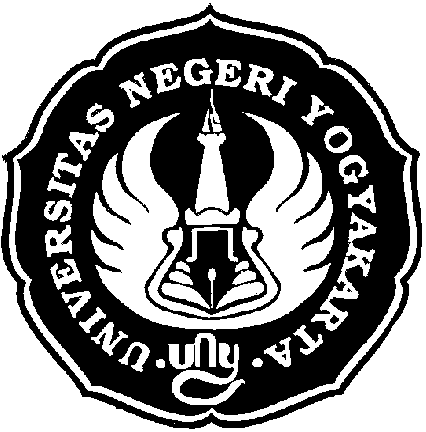 PELATIHAN DAN WORKSHOP PENGEMBANGAN SILABUS TERINTEGRASI MATA PELAJARAN MIPA & BAHASA INGGRIS UNTUK MENDUKUNG PELAKSANAAN PENGAJARAN MIPA BILINGUAL DI SMP 6 YOGYAKARTAOleh:Jamilah, M.Pd.Margana, M.Hum., M.A., PSP., S.Pd.Ella Wulandari, S.Pd.JURUSAN PENDIDIKAN BAHASA INGGRISFAKULTAS BAHASA DAN SENIUNIVERSITAS NEGERI YOGYAKARTA2007HALAMAN PENGESAHANA.Judul Kegiatan:Pelatihan dan Workshop Pengembangan Silabus Terintegrasi Mata Pelajaran Mipa & Bahasa Inggris untuk Mendukung Pelaksanaan Pengajaran MIPA Bilingual di SMP 6 YogyakartaB.Ketua PelaksanaNama lengkapJenis KelaminNIPDisiplin ilmuPangkat/GolonganJabatanFakultas/JurusanAlamat Telp/faks/emailAlamat rumahTelp/faks/email:::::::::::Jamilah, M.Pd.Perempuan131763786Pendidikan Bahasa InggrisIII/b, Penata Muda Tk IAsisten AhliFBS/Pendidikan Bahasa InggrisKarang Malang, Yogyakarta(0274) 586168 psw 255Perum Tamanan Asri B/15 Grojogan Bantul08122785845C.Jumlah anggotaNama Anggota 1Nama Anggota 2Nama Anggota 3::::3orangMargana, M.Hum., M.A.Nur Hidayanto, PSP., S.Pd.Ella Wulandari, S.Pd.3orangMargana, M.Hum., M.A.Nur Hidayanto, PSP., S.Pd.Ella Wulandari, S.Pd.D.Jangka Waktu Kegiatan1 (satu) hari1 (satu) hariE.Bentuk Kegiatan:Pelatihan dan WorkshopPelatihan dan WorkshopF.Lokasi Kegiatan:SMP NEGERI 6 YOGYAKARTASMP NEGERI 6 YOGYAKARTAG.Biaya:Rp 3.000.000,00Rp 3.000.000,00H.Hasil Evaluasi:Pelaksanaan Kegiatan Pengabdian Kepada Masyarakat telah/belum *) sesuai dengan rancangan yang tercantum dalam proposal Pengabdian Kepada Masyarakat.Sistematikan laporan telah/belum *) sesuai dengan ketentuan dalam buku pedoman PPM UNY.Hal – hal lain telah/belum *) memenuhi persyaratan.(Belum pada bagian ________________________)Pelaksanaan Kegiatan Pengabdian Kepada Masyarakat telah/belum *) sesuai dengan rancangan yang tercantum dalam proposal Pengabdian Kepada Masyarakat.Sistematikan laporan telah/belum *) sesuai dengan ketentuan dalam buku pedoman PPM UNY.Hal – hal lain telah/belum *) memenuhi persyaratan.(Belum pada bagian ________________________)I.Kesimpulan:Laporan dapat/belum *) diterima.Mengetahui,Dekan FBS UNYYogyakarta,      Desember 2007Pemeriksa,Dewan Pertimbangan PPM FBS,Prof. Dr.ZamzaniNIP. 130891328Martono, M.Pd.NIP. 131662616